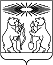 О внесении изменений в постановление администрации Северо-Енисейского района от 21.10.2013 № 515-п «Об утверждении муниципальной программы «Реформирование и модернизация жилищно-коммунального хозяйства и повышение энергетической эффективности»В целях корректировки и уточнения финансирования муниципальной программы «Реформирование и модернизация жилищно-коммунального хозяйства и повышение энергетической эффективности», руководствуясь статьей 34 Устава Северо-Енисейского района, руководствуясь статьей 34 Устава Северо-Енисейского района, ПОСТАНОВЛЯЮ:1.Внести в постановление администрации Северо-Енисейского района от 21.10.2013 № 515-п «Об утверждении муниципальной программы «Реформирование и модернизация жилищно-коммунального хозяйства и повышение энергетической эффективности» (далее-муниципальная программа) (действующее в редакции постановлений администрации Северо-Енисейского района от 13.11.2014 №551-п, от 28.11.2014 №587-п, от 22.12.2014 №660-п, от 19.01.2015 №8-п, от 18.02.2015 №42-п, от 14.04.2015 №104-п, от 15.05.2015 №159-п, от 23.06.2015 №297-п, от 13.07.2015 №377-п, от 26.08.2015 №508-п, от 28.09.2015 №592-п, от 13.11.2015, №677-п, от 08.12.2015 №776-п, от 17.12.2015 №810-п, от 09.03.2016 №90-п, от 05.04.2016 №170-п, от 28.04.2016 №229-п, от 09.06.2016 №360-п, от 30.06.2016 №423-п, от 28.07.2016 №502-п, от 07.10.2016 №679-п, от 11.11.2016 №754-п, от 11.11.2016 №758-п, от 14.12.2016 №860-п, от 09.02.2017 №38-п, от 30.03.2017 №107-п, от 03.05.2017 №159-п, от 22.05.2017 №187-п, от 15.06.2017 №233-п, от 05.07.2017 №253-п, от 20.07.2017 №286-п, от 08.08.2017 №320-п, от 21.09.2017 №362-п, от 12.10.2017 №394-п, от 01.11.2017 №413-п, от 03.11.2017 №430-п, от 23.11.2017 №453-п, от 05.12.2017 №466-п, от 25.12.2017 №510-п, от 25.12.2017 №511-п, от 19.01.2018 №12-п, от 06.03.2018 №68-п, от 17.04.2018 №116-п, от 18.05.2018 №159-, от 07.06.2018 №182-п, от 18.06.2018 №194-п, от 09.07.2018 №208-п, от 31.07.2018 №234-п, от 17.08.2018 №261-п, от 27.09.2018 №311-п, от 01.11.2018 №364-п, от 08.11.2018 №374-п, от 15.11.2018 №396-п, от 23.11.2018 №413-п, от 30.11.2018 №418-п, от 13.12.2018 №429-п, от 18.12.2018 №449-п, от 25.12.2018 №464-п, от 30.01.2019 № 26-п) следующие изменения:в приложении к постановлению, именуемом «Реформирование и модернизация жилищно-коммунального хозяйства и повышение энергетической эффективности» (далее – муниципальная программа):1) приложение к муниципальной программе, именуемое «Паспорт муниципальной программы Северо-Енисейского района» изложить в следующей редакции:«»;2) приложение № 1 к муниципальной программе, именуемое «Информация о ресурсном обеспечении муниципальной программы Северо-Енисейского района», изложить в новой редакции согласно приложению № 1 к настоящему постановлению;3) приложение № 2 к муниципальной программе, именуемое «Информация об источниках финансирования подпрограмм, отдельных мероприятий муниципальной программы Северо-Енисейского района», изложить в новой редакции согласно приложению № 2 к настоящему постановлению;4) в приложении № 3 к муниципальной программе, именуемом подпрограмма 1 «Модернизация, реконструкция, капитальный ремонт объектов коммунальной инфраструктуры и обновление материально-технической базы предприятий жилищно-коммунального хозяйства Северо-Енисейского района» (далее -подпрограмма 1):а) в паспорте подпрограммы 1 везде по тексту цифры «81 687 929,40» заменить цифрами «86 840 410,74», цифры «77 787 929,40» заменить цифрами «82 940 410,74»;б) приложение №2 подпрограммы 1, именуемое «Перечень мероприятий подпрограммы с указанием объема средств на их реализацию и ожидаемых результатов» изложить в новой редакции согласно приложению № 3 к настоящему постановлению;5) в приложении № 4 к муниципальной программе, именуемом подпрограмма 2 «Чистая вода Северо-Енисейского района» (далее - подпрограмма 2):а) в паспорте подпрограммы 2 везде по тексту цифры «56 520 672,84» заменить цифрами «52 210 869,97»;б) приложение №2 подпрограммы 2, именуемое «Перечень мероприятий подпрограммы с указанием объема средств на их реализацию и ожидаемых результатов» изложить в новой редакции согласно приложению № 4 к настоящему постановлению;6) в приложении № 5 к муниципальной программе, именуемом подпрограмма 3 «Доступность коммунально-бытовых услуг для населения Северо-Енисейского района» (далее - подпрограмма 3):а) в паспорте подпрограммы 3 цифры «1 292 024 267,00» заменить цифрами «1 292 253 238,00», цифры «1 002 462 467,00» заменить цифрами «1 002 691 438,00», цифры «413 172 680,00» заменить цифрами «413 401 651,00», цифры «316 652 080,00» заменить цифрами «316 881 051,00»;б) в строке «Итого по подпрограмме 3» приложения №2 подпрограммы 3 цифры «413 172 680,00» заменить цифрами «413 401 651,00», цифры «1 292 024 267,00» заменить цифрами «1 292 253 238,00»;в) дополнить приложение №2 подпрограммы 3 строкой следующего содержания: «»;7) приложение № 7 к муниципальной программе, именуемом отдельное мероприятие 1 «Субсидия на возмещение фактически понесенных затрат, связанных с организацией деятельности по накоплению (в том числе раздельному накоплению), сбору, транспортированию, обработке, утилизации, обезвреживанию, захоронению твердых коммунальных отходов на территории района» исключить;8) приложение №1 к Паспорту муниципальной программы изложить в новой редакции согласно приложению № 5 к настоящему постановлению.2. Опубликовать настоящее постановление в газете «Северо-Енисейский Вестник» и на официальном сайте муниципального образования Северо-Енисейский район www.admse.ru.3. Настоящее постановление вступает в силу со дня его официального опубликования в газете «Северо-Енисейский Вестник».Глава Северо-Енисейского района					И. М. ГайнутдиновПриложение № 1к постановлениюадминистрации Северо–Енисейского районаот   06.03.2019 №  87-п(Новая редакция приложения № 1 к муниципальнойпрограмме «Реформирование и модернизацияжилищно-коммунального хозяйстваи повышение энергетической эффективности»,утвержденной постановлением администрацииСеверо-Енисейского района от 21.10.2013 года № 515-п)Информация о ресурсном обеспечении муниципальной программы Северо-Енисейского района(рублей)Приложение № 2к постановлениюадминистрации Северо–Енисейского районаот   06.03.2019 №  87-п(Новая редакция приложения № 2 к муниципальнойпрограмме «Реформирование и модернизацияжилищно-коммунального хозяйстваи повышение энергетической эффективности»,утвержденной постановлением администрацииСеверо-Енисейского района от 21.10.2013 года № 515-п)Информация об источниках финансирования подпрограмм, отдельных мероприятий муниципальной программы Северо-Енисейского района(рублей)Приложение № 3к постановлениюадминистрации Северо–Енисейского районаот   06.03.2019 №  87-п(Новая редакция приложения № 2 к подпрограмме«Модернизация, реконструкция, капитальный ремонтобъектов коммунальной инфраструктуры и обновлениематериально-технической базы предприятийжилищно-коммунального хозяйства Северо-Енисейскогорайона»)Перечень мероприятий подпрограммы с указанием объема средств на их реализацию и ожидаемых результатовПриложение № 4к постановлениюадминистрации Северо–Енисейского районаот   06.03.2019 №  87-п(Новая редакция приложения № 2 к подпрограмме«Чистая вода Северо-Енисейскогорайона»)Перечень мероприятий подпрограммы с указанием объема средств на их реализацию и ожидаемых результатовПриложение № 5к постановлениюадминистрации Северо–Енисейского районаот   06.03.2019 №  87-п(Новая редакция приложения № 1 к Паспортумуниципальной программы«Реформирование и модернизацияжилищно-коммунального хозяйства и повышениеэнергетической эффективности»)Перечень целевых показателей муниципальной программы Северо-Енисейского района, с указанием планируемыхк достижению значений в результате реализации муниципальной программы Северо-Енисейского районаАДМИНИСТРАЦИЯ СЕВЕРО-ЕНИСЕЙСКОГО РАЙОНАПОСТАНОВЛЕНИЕАДМИНИСТРАЦИЯ СЕВЕРО-ЕНИСЕЙСКОГО РАЙОНАПОСТАНОВЛЕНИЕ«06» марта 2019 г.№ 87-пгп Северо-Енисейскийгп Северо-Енисейский1Основания для разработки муниципальной программыСтатья 179 Бюджетного кодекса РФ;Федеральный закон от 06.10.2003 №131-ФЗ «Об общих принципах организации местного самоуправления в Российской Федерации»;статья 34 Устава Северо-Енисейского района;постановление администрации Северо-Енисейского района от 29.07.2013 № 364-п «Об утверждении Порядка принятия решений о разработке муниципальных программ Северо-Енисейского района, их формировании и реализации»;распоряжение администрации Северо-Енисейского района от 30.07.2013 № 650-ос «Об утверждении перечня муниципальных программ Северо-Енисейского района»2Ответственныйисполнитель муниципальной программыАдминистрация Северо-Енисейского района3Соисполнители муниципальной программыМКУ «Служба заказчика-застройщика Северо-Енисейского района»4Перечень подпрограмм и отдельных мероприятий муниципальнойпрограммыПодпрограмма 1. «Модернизация, реконструкция, капитальный ремонт объектов коммунальной инфраструктуры и обновление материально-технической базы предприятий жилищно-коммунального хозяйства Северо-Енисейского района».Подпрограмма 2. «Чистая вода Северо-Енисейского района».Подпрограмма 3. «Доступность коммунально-бытовых услуг для населения Северо-Енисейского района».Подпрограмма 4. «Энергосбережение и повышение энергетической эффективности в Северо-Енисейском районе».5Цели муниципальной программы1. Обеспечение населения района качественными жилищно-коммунальными услугами в условиях развития рыночных отношений в отрасли и ограниченного роста оплаты жилищно-коммунальных услуг.2. Формирование целостности и эффективной системы управления энергосбережением и повышением энергетической эффективности.6Задачи муниципальной программы1. Повышение надежности функционирования систем жизнеобеспечения населения.2. Обеспечение населения питьевой водой, соответствующей требованиям безопасности и безвредности, установленным санитарно-эпидемиологическими правилами.3. Внедрение рыночных механизмов жилищно-коммунального хозяйства и обеспечение доступности предоставляемых коммунально-бытовых услуг.4. Компенсация энергоснабжающим организациям выпадающих доходов, возникающих в результате поставки населению по регулируемым ценам (тарифам) электрической энергии, вырабатываемой дизельными электростанциями на территории Северо-Енисейского района.7Этапы и срокиреализации муниципальной программы2014−2030 годы 8Перечень целевых показателей муниципальной программы с указанием планируемых к достижению значений в результате реализации муниципальной программыприложение №1 к Паспорту программы9Информация по ресурсному обеспечению муниципальной программы, в том числе по годам реализации программы Объем финансирования Программы составит 3 808 468 735,64 руб., в том числе по годам:2014 год – 305 234 271,50руб.;2015 год – 352 781 385,44 руб.;2016 год – 499 821 070,37 руб.;2017 год – 476 652 789,77 руб.;2018 год – 727 470 999,85 руб.;2019 год – 553 647 231,71 руб.;2020 год – 441 960 753,00 руб.;2021 год – 450 900 234,00 руб.Источники финансирования:Средства бюджета района, всего – 2 674 480 943,71 руб., из них по годам:2014 год – 163 185 310,50 руб.;2015 год – 215 794 372,51 руб.;2016 год – 363 177 352,37 руб.;2017 год – 309 108 789,77 руб.;2018 год – 481 472 399,85 руб.;2019 год – 452 032 331,71 руб.;2020 год – 340 385 453,00 руб.;2021 год – 349 324 934,00 руб.2. Средства бюджета Красноярского края, всего – 1 133 987 791,93 руб., из них по годам:2014 год – 142 048 961,00 руб.;2015 год – 136 987 012,93 руб.;2016 год – 136 643 718,00 руб.;2017 год – 167 544 000,00 руб.;2018 год – 245 998 600,00 руб.;2019 год – 101 614 900,00 руб.;2020 год – 101 575 300,00 руб.;2021 год – 101 575 300,00 руб.11Субсидия на возмещение фактически понесенных затрат теплоснабжающих организаций, оказывающих услуги по доставке топлива твердого (швырок всех групп пород) для населения поселка Вельмо Северо-Енисейского районаАдминистрация Северо-Енисейского района44105020440086685811228 971,000,000,00228 971,00Количество рейсов 52№ п/пСтатус (муниципальная программа, подпрограмма, отдельное мероприятие)Наименование муниципальной программы, подпрограммы, отдельного мероприятияНаименование главного распорядителя бюджетных средств (далее – ГРБС)Код бюджетной классификации Код бюджетной классификации Код бюджетной классификации Код бюджетной классификации 2019 год2020 год2021 годИтого на очередной финансовый год и плановый период№ п/пСтатус (муниципальная программа, подпрограмма, отдельное мероприятие)Наименование муниципальной программы, подпрограммы, отдельного мероприятияНаименование главного распорядителя бюджетных средств (далее – ГРБС)ГРБСРзПрЦСРВРпланпланпланИтого на очередной финансовый год и плановый период1234567891011121Муниципальная программаРеформирование и модернизация жилищно-коммунального хозяйства и повышение энергетической эффективностивсего расходные обязательства по муниципальной программе441ХХХ553 647 231,71441 960 753,00450 900 234,001 446 508 218,711Муниципальная программаРеформирование и модернизация жилищно-коммунального хозяйства и повышение энергетической эффективностив том числе по ГРБС:441ХХХ1Муниципальная программаРеформирование и модернизация жилищно-коммунального хозяйства и повышение энергетической эффективностиАдминистрация Северо-Енисейского района441ХХХ553 647 231,71441 960 753,00450 900 234,001 446 508 218,712Подпрограмма 1Модернизация, реконструкция, капитальный ремонт объектов коммунальной инфраструктуры и обновление материально-технической базы предприятий жилищно-коммунального хозяйства Северо-Енисейского районавсего расходные обязательства по подпрограмме441ХХХ82 940 410,743 900 000,000,0086 840 410,742Подпрограмма 1Модернизация, реконструкция, капитальный ремонт объектов коммунальной инфраструктуры и обновление материально-технической базы предприятий жилищно-коммунального хозяйства Северо-Енисейского районав том числе по ГРБС:441ХХХ2Подпрограмма 1Модернизация, реконструкция, капитальный ремонт объектов коммунальной инфраструктуры и обновление материально-технической базы предприятий жилищно-коммунального хозяйства Северо-Енисейского районаАдминистрация Северо-Енисейского района441ХХХ82 940 410,743 900 000,000,0086 840 410,743Подпрограмма 2Чистая вода Северо-Енисейского районавсего расходные обязательства по подпрограмме441ХХХ52 210 869,970,000,0052 210 869,973Подпрограмма 2Чистая вода Северо-Енисейского районав том числе по ГРБС:441ХХХ3Подпрограмма 2Чистая вода Северо-Енисейского районаАдминистрация Северо-Енисейского района441ХХХ52 210 869,970,000,0052 210 869,974Подпрограмма 3Доступность коммунально-бытовых услуг для населения Северо-Енисейского районавсего расходные обязательства по подпрограмме441ХХХ413 401 651,00433 006 053,00445 845 534,001 292 253 238,004Подпрограмма 3Доступность коммунально-бытовых услуг для населения Северо-Енисейского районав том числе по ГРБС:441ХХХ4Подпрограмма 3Доступность коммунально-бытовых услуг для населения Северо-Енисейского районаАдминистрация Северо-Енисейского района441ХХХ413 401 651,00433 006 053,00445 845 534,001 292 253 238,005Подпрограмма 4Энергосбережение и повышение энергетической эффективности в Северо-Енисейском районевсего расходные обязательства по подпрограмме441ХХХ5 094 300,005 054 700,005 054 700,0015 203 700,005Подпрограмма 4Энергосбережение и повышение энергетической эффективности в Северо-Енисейском районев том числе по ГРБС:441ХХХ5Подпрограмма 4Энергосбережение и повышение энергетической эффективности в Северо-Енисейском районеАдминистрация Северо-Енисейского района441ХХХ5 094 300,005 054 700,005 054 700,0015 203 700,00№ п/пСтатус (муниципальная программа, подпрограмма, отдельное мероприятие)Наименование муниципальной программы, подпрограммы, отдельного мероприятияУровень бюджетной системы / источники финансирования2019 год2020 год2021 годИтого на очередной финансовый год и плановый период№ п/пСтатус (муниципальная программа, подпрограмма, отдельное мероприятие)Наименование муниципальной программы, подпрограммы, отдельного мероприятияУровень бюджетной системы / источники финансированияпланпланпланИтого на очередной финансовый год и плановый период123456781Муниципальная программаРеформирование и модернизация жилищно-коммунального хозяйства и повышение энергетической эффективностивсего 553 647 231,71441 960 753,00450 900 234,001 446 508 218,711Муниципальная программаРеформирование и модернизация жилищно-коммунального хозяйства и повышение энергетической эффективностив том числе: 1Муниципальная программаРеформирование и модернизация жилищно-коммунального хозяйства и повышение энергетической эффективностифедеральный бюджет 0,000,000,000,001Муниципальная программаРеформирование и модернизация жилищно-коммунального хозяйства и повышение энергетической эффективностикраевой бюджет 101 614 900,00101 575 300,00101 575 300,00304 765 500,001Муниципальная программаРеформирование и модернизация жилищно-коммунального хозяйства и повышение энергетической эффективностибюджет района 452 032 331,71340 385 453,00349 324 934,001 141 742 718,711Муниципальная программаРеформирование и модернизация жилищно-коммунального хозяйства и повышение энергетической эффективностивнебюджетные источники 0,000,000,000,002Подпрограмма 1Модернизация, реконструкция, капитальный ремонт объектов коммунальной инфраструктуры и обновление материально-технической базы предприятий жилищно-коммунального хозяйства Северо-Енисейского районавсего 82 940 410,743 900 000,000,0086 840 410,742Подпрограмма 1Модернизация, реконструкция, капитальный ремонт объектов коммунальной инфраструктуры и обновление материально-технической базы предприятий жилищно-коммунального хозяйства Северо-Енисейского районав том числе: 2Подпрограмма 1Модернизация, реконструкция, капитальный ремонт объектов коммунальной инфраструктуры и обновление материально-технической базы предприятий жилищно-коммунального хозяйства Северо-Енисейского районафедеральный бюджет 0,000,000,000,002Подпрограмма 1Модернизация, реконструкция, капитальный ремонт объектов коммунальной инфраструктуры и обновление материально-технической базы предприятий жилищно-коммунального хозяйства Северо-Енисейского районакраевой бюджет 0,000,000,000,002Подпрограмма 1Модернизация, реконструкция, капитальный ремонт объектов коммунальной инфраструктуры и обновление материально-технической базы предприятий жилищно-коммунального хозяйства Северо-Енисейского районабюджет района 82 940 410,743 900 000,000,0086 840 410,742Подпрограмма 1Модернизация, реконструкция, капитальный ремонт объектов коммунальной инфраструктуры и обновление материально-технической базы предприятий жилищно-коммунального хозяйства Северо-Енисейского районавнебюджетные источники 0,000,000,000,003Подпрограмма 2Чистая вода Северо-Енисейского районавсего 52 210 869,970,000,0052 210 869,973Подпрограмма 2Чистая вода Северо-Енисейского районав том числе: 3Подпрограмма 2Чистая вода Северо-Енисейского районафедеральный бюджет 0,000,000,000,003Подпрограмма 2Чистая вода Северо-Енисейского районакраевой бюджет 0,000,000,000,003Подпрограмма 2Чистая вода Северо-Енисейского районабюджет района 52 210 869,970,000,0052 210 869,973Подпрограмма 2Чистая вода Северо-Енисейского районавнебюджетные источники 0,000,000,000,004Подпрограмма 3Доступность коммунально-бытовых услуг для населения Северо-Енисейского районавсего 413 401 651,00433 006 053,00445 845 534,001 292 253 238,004Подпрограмма 3Доступность коммунально-бытовых услуг для населения Северо-Енисейского районав том числе: 4Подпрограмма 3Доступность коммунально-бытовых услуг для населения Северо-Енисейского районафедеральный бюджет 0,000,000,000,004Подпрограмма 3Доступность коммунально-бытовых услуг для населения Северо-Енисейского районакраевой бюджет 96 520 600,0096 520 600,0096 520 600,00289 561 800,004Подпрограмма 3Доступность коммунально-бытовых услуг для населения Северо-Енисейского районабюджет района 316 881 051,00336 485 453,00349 324 934,001 002 691 438,004Подпрограмма 3Доступность коммунально-бытовых услуг для населения Северо-Енисейского районавнебюджетные источники 0,000,000,000,005Подпрограмма 4Энергосбережение и повышение энергетической эффективности в Северо-Енисейском районевсего 5 094 300,005 054 700,005 054 700,0015 203 700,005Подпрограмма 4Энергосбережение и повышение энергетической эффективности в Северо-Енисейском районев том числе: 5Подпрограмма 4Энергосбережение и повышение энергетической эффективности в Северо-Енисейском районефедеральный бюджет 0,000,000,000,005Подпрограмма 4Энергосбережение и повышение энергетической эффективности в Северо-Енисейском районекраевой бюджет 5 094 300,005 054 700,005 054 700,0015 203 700,005Подпрограмма 4Энергосбережение и повышение энергетической эффективности в Северо-Енисейском районебюджет района 0,000,000,000,005Подпрограмма 4Энергосбережение и повышение энергетической эффективности в Северо-Енисейском районевнебюджетные источники 0,000,000,000,00№ п/пЦели, задачи, мероприятия подпрограммыГРБСКод бюджетной классификацииКод бюджетной классификацииКод бюджетной классификацииКод бюджетной классификацииРасходы по годам реализации программы, (руб.)Расходы по годам реализации программы, (руб.)Расходы по годам реализации программы, (руб.)Расходы по годам реализации программы, (руб.)Ожидаемый непосредственный результат (краткое описание) от реализации подпрограммного мероприятия (в том числе натуральном выражении)№ п/пЦели, задачи, мероприятия подпрограммыГРБСГРБСРзПрЦСРВР2019 год2020 год2021 годИтого на очередной финансовый год и плановый периодОжидаемый непосредственный результат (краткое описание) от реализации подпрограммного мероприятия (в том числе натуральном выражении)123456789101112Цель подпрограммы 1: Повышение надежности функционирования систем жизнеобеспечения населенияЦель подпрограммы 1: Повышение надежности функционирования систем жизнеобеспечения населенияЦель подпрограммы 1: Повышение надежности функционирования систем жизнеобеспечения населенияЦель подпрограммы 1: Повышение надежности функционирования систем жизнеобеспечения населенияЦель подпрограммы 1: Повышение надежности функционирования систем жизнеобеспечения населенияЦель подпрограммы 1: Повышение надежности функционирования систем жизнеобеспечения населенияЦель подпрограммы 1: Повышение надежности функционирования систем жизнеобеспечения населенияЦель подпрограммы 1: Повышение надежности функционирования систем жизнеобеспечения населенияЦель подпрограммы 1: Повышение надежности функционирования систем жизнеобеспечения населенияЦель подпрограммы 1: Повышение надежности функционирования систем жизнеобеспечения населенияЦель подпрограммы 1: Повышение надежности функционирования систем жизнеобеспечения населенияЦель подпрограммы 1: Повышение надежности функционирования систем жизнеобеспечения населенияЗадача №1: Обеспечение безопасного функционирования объектов жилищно-коммунального хозяйстваЗадача №1: Обеспечение безопасного функционирования объектов жилищно-коммунального хозяйстваЗадача №1: Обеспечение безопасного функционирования объектов жилищно-коммунального хозяйстваЗадача №1: Обеспечение безопасного функционирования объектов жилищно-коммунального хозяйстваЗадача №1: Обеспечение безопасного функционирования объектов жилищно-коммунального хозяйстваЗадача №1: Обеспечение безопасного функционирования объектов жилищно-коммунального хозяйстваЗадача №1: Обеспечение безопасного функционирования объектов жилищно-коммунального хозяйстваЗадача №1: Обеспечение безопасного функционирования объектов жилищно-коммунального хозяйстваЗадача №1: Обеспечение безопасного функционирования объектов жилищно-коммунального хозяйстваЗадача №1: Обеспечение безопасного функционирования объектов жилищно-коммунального хозяйстваЗадача №1: Обеспечение безопасного функционирования объектов жилищно-коммунального хозяйстваЗадача №1: Обеспечение безопасного функционирования объектов жилищно-коммунального хозяйства1Капитальный ремонт объектов жилищно-коммунального хозяйстваАдминистрация Северо-Енисейского районахххх8 144 472,193 900 000,000,0012 044 472,191.1Капитальный ремонт участка сети тепловодоснабжения от ТК-93А до ТК-104, гп Северо-Енисейский441050204100803622430,003 600 000,000,003 600 000,00L=462,8 м.1.2Капитальный ремонт ТПС №3, ул. Карла Маркса, гп Северо-Енисейский441050204100803542431 410 784,000,000,001 410 784,00установка нового оборудования1.3Капитальный ремонт участка сети тепловодоснабжения от ТПС №2 до ТК-133, ул.Донского, гп Северо-Енисейский441050204100803552433 528 078,000,000,003 528 078,00L=111,0 м.1.4Капитальный ремонт участка теплосети от здания школьных мастерских, ул. Дражников, 14 до здания муниципального бюджетного дошкольного образовательного учреждения «Новокаламинский детский сад № 7», ул. Нагорная, 9, п. Новая Калами44105020410080358243681 066,060,000,00681 066,06L=153 м1.5Капитальный ремонт здания бани, улЛесная, 2А, п.Тея441050204100803612431 872 322,410,000,001 872 322,41Капитальный ремонт здания бани, площадью 270 кв. м. в п.Тея1.6Расходы на подготовку проектов капитальных ремонтов объектов муниципальной собственности Северо-Енисейского района44105020410080215243100 000,00100 000,000,00200 000,00Подготовка проектов капитальных ремонтов объектов1.7Расходы на проверку достоверности определения сметной стоимости капитального ремонта объектов муниципальной собственности Северо-Енисейского района4410502041008021624324 000,00200 000,000,00224 000,00Проверка достоверности определения сметной стоимости капитального ремонта объектов1.8Капитальный ремонт участка сети холодного водоснабжения от здания школьных мастерских, ул. Дражников, 14 до здания муниципального бюджетного дошкольного образовательного учреждения «Новокаламинский детский сад № 7», ул. Нагорная, 9, п. Новая Калами44105020410080091243528 221,720,000,00528 221,72L=137 м2Строительство объектов жилищно-коммунального хозяйстваАдминистрация Северо-Енисейского районахххх57 280 155,410,000,0057 280 155,412.1Третья очередь строительства объекта капитального строительства «Расходный склад нефтепродуктов в п.Енашимо»4410502041008036641414 441 418,310,000,0014 441 418,31Часть мероприятия 2018 года будет освоена в 2019 году2.2Первая очередь строительства участка надземных инженерных сетей тепловодоснабжения от ЦПК № 1 до тепловой камеры № 133А ул. Донского в гп Северо-Енисейский441050204100816604144 813 745,160,000,004 813 745,16Часть меропрятия 2018 года будет освоена в 2019 году2.3Внесение изменений в проектную документацию по объекту капитального строительства «Расходный склад нефтепродуктов в пос.Енашимо»4410502041008048141415 530 414,400,000,0015 530 414,402.4Кадастровые работы, не включенные в сметную стоимость строительства объекта капитального строительства «Расходный склад нефтепродуктов в пос. Енашимо»441050204100804822441 187 000,000,000,001 187 000,002.5Подготовка проектной документации с получением положительного заключения государственной экспертизы и проведением проверки достоверности определения сметной стоимости линейного объекта строительства «Участок тепловодоснабжения от котельной по ул. Школьная, 44 до двух строящихся объектов, ул. Новая, 9А и ул. Новая, 9Б в п. Брянка»44105020410080483414500 000,000,000,00500 000,002.6Вторая очередь строительства участка надземных инженерных сетей тепловодоснабжения от ЦПК № 1 до тепловой камеры № 133А, ул. Донского, п Северо-Енисейский4410502041008048441420 684 900,400,000,0020 684 900,40Продолжение строительства участка надземных инженерных сетей тепловодоснабжения2.7Расходы на получение технических условий для технологического присоединения к сетям электроснабжения для строительства объектов муниципальной собственности Северо-Енисейского района44105020410086681244122 677,140,000,00122 677,14Получение технических условий на технологическое подключение расходного склада нефтепродуктов п.ЕнашимоЗадача №2 Обновление материально-технической базы предприятий коммунального комплекса районаЗадача №2 Обновление материально-технической базы предприятий коммунального комплекса районаЗадача №2 Обновление материально-технической базы предприятий коммунального комплекса районаЗадача №2 Обновление материально-технической базы предприятий коммунального комплекса районаЗадача №2 Обновление материально-технической базы предприятий коммунального комплекса районаЗадача №2 Обновление материально-технической базы предприятий коммунального комплекса районаЗадача №2 Обновление материально-технической базы предприятий коммунального комплекса районаЗадача №2 Обновление материально-технической базы предприятий коммунального комплекса районаЗадача №2 Обновление материально-технической базы предприятий коммунального комплекса районаЗадача №2 Обновление материально-технической базы предприятий коммунального комплекса районаЗадача №2 Обновление материально-технической базы предприятий коммунального комплекса районаЗадача №2 Обновление материально-технической базы предприятий коммунального комплекса района3Приобретение автотехникихххх2 374 393,340,000,002 374 393,343.1Приобретение автоцистерны для перевозки пищевых жидкостей441050204100804682442 374 393,340,000,002 374 393,34Приобретение 1 ед.4Приобретение оборудования для нужд муниципальных котельныххххх15 141 389,800,000,0015 141 389,804.1Приобретение водогрейного котла в комплекте с горелкой и автоматикой безопасности для котельной в п. Вангаш441050204100818102443 280 000,000,000,003 280 000,00Приобретение 1 ед.4.2Приобретение водогрейного котла в комплекте с горелкой и автоматикой безопасности для котельной в п. Брянка441050204100818302443 212 000,000,000,003 212 000,00Приобретение 1 ед.4.3Приобретение водогрейного котла в комплекте с горелкой и автоматикой безопасности для котельной №3 в гп Северо-Енисейский441050204100818402446 650 000,000,000,006 650 000,00Приобретение 1 ед.4.4Приобретение технологического оборудования для котельных населенных пунктов Северо-Енисейского района441050204100800872441 967 147,000,000,001 967 147,00Приобретение электродвигателей, насосов4.5Приобретение запасных частей и расходных материалов для коммунальной техники, расходных материалов для нужд жилищно-коммунального хозяйства4410502041008042224432 242,800,000,0032 242,80Закупка клапанов по контракту 2018 годаИтого по подпрограмме 1Итого по подпрограмме 1ххххх82 940 410,743 900 000,000,0086 840 410,74х№ п/пНаименование программы, подпрограммыГРБСКод бюджетной классификацииКод бюджетной классификацииКод бюджетной классификацииКод бюджетной классификацииРасходы по годам реализации программы, (руб.)Расходы по годам реализации программы, (руб.)Расходы по годам реализации программы, (руб.)Расходы по годам реализации программы, (руб.)Ожидаемый непосредственный результат (краткое описание) от реализации подпрограммного мероприятия (в том числе натуральном выражении)№ п/пНаименование программы, подпрограммыГРБСГРБСРзПрЦСРВР2019 год2020 год2021 годИтого на очередной финансовый год и плановый периодОжидаемый непосредственный результат (краткое описание) от реализации подпрограммного мероприятия (в том числе натуральном выражении)123456789101112Цель подпрограммы 2: Обеспечение населения питьевой водой, соответствующей требованиям безопасности и безвредности, установленным санитарно-эпидемиологическими правиламиЦель подпрограммы 2: Обеспечение населения питьевой водой, соответствующей требованиям безопасности и безвредности, установленным санитарно-эпидемиологическими правиламиЦель подпрограммы 2: Обеспечение населения питьевой водой, соответствующей требованиям безопасности и безвредности, установленным санитарно-эпидемиологическими правиламиЦель подпрограммы 2: Обеспечение населения питьевой водой, соответствующей требованиям безопасности и безвредности, установленным санитарно-эпидемиологическими правиламиЦель подпрограммы 2: Обеспечение населения питьевой водой, соответствующей требованиям безопасности и безвредности, установленным санитарно-эпидемиологическими правиламиЦель подпрограммы 2: Обеспечение населения питьевой водой, соответствующей требованиям безопасности и безвредности, установленным санитарно-эпидемиологическими правиламиЦель подпрограммы 2: Обеспечение населения питьевой водой, соответствующей требованиям безопасности и безвредности, установленным санитарно-эпидемиологическими правиламиЦель подпрограммы 2: Обеспечение населения питьевой водой, соответствующей требованиям безопасности и безвредности, установленным санитарно-эпидемиологическими правиламиЦель подпрограммы 2: Обеспечение населения питьевой водой, соответствующей требованиям безопасности и безвредности, установленным санитарно-эпидемиологическими правиламиЦель подпрограммы 2: Обеспечение населения питьевой водой, соответствующей требованиям безопасности и безвредности, установленным санитарно-эпидемиологическими правиламиЦель подпрограммы 2: Обеспечение населения питьевой водой, соответствующей требованиям безопасности и безвредности, установленным санитарно-эпидемиологическими правиламиЦель подпрограммы 2: Обеспечение населения питьевой водой, соответствующей требованиям безопасности и безвредности, установленным санитарно-эпидемиологическими правиламиЗадача 1: Модернизация систем водоснабжения, водоотведения и очистки сточных вод Северо-Енисейского районаЗадача 1: Модернизация систем водоснабжения, водоотведения и очистки сточных вод Северо-Енисейского районаЗадача 1: Модернизация систем водоснабжения, водоотведения и очистки сточных вод Северо-Енисейского районаЗадача 1: Модернизация систем водоснабжения, водоотведения и очистки сточных вод Северо-Енисейского районаЗадача 1: Модернизация систем водоснабжения, водоотведения и очистки сточных вод Северо-Енисейского районаЗадача 1: Модернизация систем водоснабжения, водоотведения и очистки сточных вод Северо-Енисейского районаЗадача 1: Модернизация систем водоснабжения, водоотведения и очистки сточных вод Северо-Енисейского районаЗадача 1: Модернизация систем водоснабжения, водоотведения и очистки сточных вод Северо-Енисейского районаЗадача 1: Модернизация систем водоснабжения, водоотведения и очистки сточных вод Северо-Енисейского районаЗадача 1: Модернизация систем водоснабжения, водоотведения и очистки сточных вод Северо-Енисейского районаЗадача 1: Модернизация систем водоснабжения, водоотведения и очистки сточных вод Северо-Енисейского районаЗадача 1: Модернизация систем водоснабжения, водоотведения и очистки сточных вод Северо-Енисейского района1Вторая очередь строительства объекта «Водозабор подземных вод для хозяйственно-питьевого водоснабжения», гп Северо-ЕнисейскийАдминистрацияСеверо-Енисейского района4410502042008034441448 599 240,000,000,0048 599 240,00Обеспечение населения гп Северо-Енисейский качественной питьевой водой.Площадь объекта – 13 770 кв.м.2Долевое участие по субсидии бюджетам муниципальных образований на строительство и (или) реконструкцию объектов коммунальной инфраструктуры, находящихся в муниципальной собственности, используемых в сфере водоснабжения, водоотведения и очистки сточных вод, в рамках подпрограммы «Чистая вода» государственной программы Красноярского края «Реформирование и модернизация жилищно-коммунального хозяйства и повышение энергетической эффективности»АдминистрацияСеверо-Енисейского района441050204200S57204143 421 432,840,000,003 421 432,84Часть мероприятия 2018 года будет освоена в 2019 году3Расходы на получение технических условий для технологического присоединения к сетям электроснабжения для строительства объектов муниципальной собственности Северо-Енисейского района44105020420086681244190 197,130,000,00190 197,13Получение технических условий на технологическое подключение водозабора п.Тея, п.Новая Калами, гпСеверо-ЕнисейскийИтого по подпрограмме 2Итого по подпрограмме 2Итого по подпрограмме 2хххх52 210 869,970,000,0052 210 869,97х№ п/пЦели, целевые показателиЕдиница измерения2013 годГоды реализации программыГоды реализации программыГоды реализации программыГоды реализации программыГоды реализации программыГоды реализации программыГоды реализации программыГоды реализации программыГоды реализации программыГоды реализации программыГоды реализации программыГоды реализации программы№ п/пЦели, целевые показателиЕдиница измерения2013 год2014 год2015 год2016 год2017 год2018 год2019 год2020 год2021 год2021 годГоды до конца реализации программы в пятилетнем интервалеГоды до конца реализации программы в пятилетнем интервалеГоды до конца реализации программы в пятилетнем интервале№ п/пЦели, целевые показателиЕдиница измерения2013 год2014 год2015 год2016 год2017 год2018 год2019 год2020 год2021 год2021 год2022-2026 годы2022-2026 годы2027-2030 годы12345678910111212131314Цель 1: Обеспечение населения района качественными жилищно-коммунальными услугами в условиях развития рыночных отношений в отрасли и ограниченного роста оплаты жилищно-коммунальных услугЦель 1: Обеспечение населения района качественными жилищно-коммунальными услугами в условиях развития рыночных отношений в отрасли и ограниченного роста оплаты жилищно-коммунальных услугЦель 1: Обеспечение населения района качественными жилищно-коммунальными услугами в условиях развития рыночных отношений в отрасли и ограниченного роста оплаты жилищно-коммунальных услугЦель 1: Обеспечение населения района качественными жилищно-коммунальными услугами в условиях развития рыночных отношений в отрасли и ограниченного роста оплаты жилищно-коммунальных услугЦель 1: Обеспечение населения района качественными жилищно-коммунальными услугами в условиях развития рыночных отношений в отрасли и ограниченного роста оплаты жилищно-коммунальных услугЦель 1: Обеспечение населения района качественными жилищно-коммунальными услугами в условиях развития рыночных отношений в отрасли и ограниченного роста оплаты жилищно-коммунальных услугЦель 1: Обеспечение населения района качественными жилищно-коммунальными услугами в условиях развития рыночных отношений в отрасли и ограниченного роста оплаты жилищно-коммунальных услугЦель 1: Обеспечение населения района качественными жилищно-коммунальными услугами в условиях развития рыночных отношений в отрасли и ограниченного роста оплаты жилищно-коммунальных услугЦель 1: Обеспечение населения района качественными жилищно-коммунальными услугами в условиях развития рыночных отношений в отрасли и ограниченного роста оплаты жилищно-коммунальных услугЦель 1: Обеспечение населения района качественными жилищно-коммунальными услугами в условиях развития рыночных отношений в отрасли и ограниченного роста оплаты жилищно-коммунальных услугЦель 1: Обеспечение населения района качественными жилищно-коммунальными услугами в условиях развития рыночных отношений в отрасли и ограниченного роста оплаты жилищно-коммунальных услугЦель 1: Обеспечение населения района качественными жилищно-коммунальными услугами в условиях развития рыночных отношений в отрасли и ограниченного роста оплаты жилищно-коммунальных услугЦель 1: Обеспечение населения района качественными жилищно-коммунальными услугами в условиях развития рыночных отношений в отрасли и ограниченного роста оплаты жилищно-коммунальных услугЦель 1: Обеспечение населения района качественными жилищно-коммунальными услугами в условиях развития рыночных отношений в отрасли и ограниченного роста оплаты жилищно-коммунальных услугЦель 1: Обеспечение населения района качественными жилищно-коммунальными услугами в условиях развития рыночных отношений в отрасли и ограниченного роста оплаты жилищно-коммунальных услугЦель 1: Обеспечение населения района качественными жилищно-коммунальными услугами в условиях развития рыночных отношений в отрасли и ограниченного роста оплаты жилищно-коммунальных услуг1снижение уровня износа коммунальной инфраструктуры%75,055,455,655,051,553,052,050,050,050,050,050,050,02актуализация схем теплоснабжения, водоснабжения, водоотведения к концу текущего финансового годашт.04060000000003количество водозаборов подземных вод для хозяйственно-питьевого водоснабженияединиц00000011111114объем завозимого котельно-печного топливатн.13006,37913119,40513168,22712991,67912997,50713012,16413545,3213545,3213545,3213545,3213545,3213545,3213545,325количество водоразборных колонок, обеспечивающих население неблагоустроенного сектора питьевой водойединиц151515151515151515151515156количество посещений муниципальных баньчел.117481201013434146321413510840145001450014500145001450014500145007объем топлива твердого (швырок всех групп пород), необходимый для теплоснабжения населения, проживающего в неблагоустроенном секторе районаскл.куб.м.681568156815681568157704,46750675067506750675067506750Цель 2 Формирование целостности и эффективной системы управления энергосбережением и повышением энергетической эффективностиЦель 2 Формирование целостности и эффективной системы управления энергосбережением и повышением энергетической эффективностиЦель 2 Формирование целостности и эффективной системы управления энергосбережением и повышением энергетической эффективностиЦель 2 Формирование целостности и эффективной системы управления энергосбережением и повышением энергетической эффективностиЦель 2 Формирование целостности и эффективной системы управления энергосбережением и повышением энергетической эффективностиЦель 2 Формирование целостности и эффективной системы управления энергосбережением и повышением энергетической эффективностиЦель 2 Формирование целостности и эффективной системы управления энергосбережением и повышением энергетической эффективностиЦель 2 Формирование целостности и эффективной системы управления энергосбережением и повышением энергетической эффективностиЦель 2 Формирование целостности и эффективной системы управления энергосбережением и повышением энергетической эффективностиЦель 2 Формирование целостности и эффективной системы управления энергосбережением и повышением энергетической эффективностиЦель 2 Формирование целостности и эффективной системы управления энергосбережением и повышением энергетической эффективностиЦель 2 Формирование целостности и эффективной системы управления энергосбережением и повышением энергетической эффективностиЦель 2 Формирование целостности и эффективной системы управления энергосбережением и повышением энергетической эффективностиЦель 2 Формирование целостности и эффективной системы управления энергосбережением и повышением энергетической эффективностиЦель 2 Формирование целостности и эффективной системы управления энергосбережением и повышением энергетической эффективностиЦель 2 Формирование целостности и эффективной системы управления энергосбережением и повышением энергетической эффективности8доля выравнивания платы граждан за электрическую энергию в зонах децентрализованного электроснабжения по отношению к централизованному электроснабжению%100100100100100100100100100100100100100